Shaping SCO-STI Partnership: Young Scientists PerspectivesNomination /Registration form(Separate form to be provided for each participant)………………………………..[Name of the SCO Country]……………………………………………………………………………………………..REQUIRED DOCUMENTS1) Nomination form2) Nominee’s Curriculum Vitae/brief Biography;3) A photo of nominee (image must be larger than 250*300 pixels)Last date for nomination submission:19th October, 2020DECLARATION BY THE CANDIDATE:I hereby declare that all the information given above is true to the best of my knowledge. I accept to participate in the virtual conference of lst SCO -Young Scientists Conclave in India, and will attend the entire programme of five days.Place: -----------------------	Date:  -----------------------	Signature of the nominee: -----------------------Name of the nominating authority:(Contact details, i.e. telephone, email and designation)Place: -----------------------	Date:  -----------------------	Signature: ------------------------------------------------------------------------------------------------------------------------------------NB: Please remember to include the following along with Nomination Form:• Nominee's Curriculum Vitae/Biography at the end of nomination form.КОНКЛАВ МОЛОДЫХ УЧЕНЫХ ШОС24-28 ноября 2020 годаCSIR – Индийский институт химической технологииХайдарабад, ИндияФормирование партнерства ШОС в области науки, техники и инноваций: перспективы молодых ученыхАнкета для номинации/регистрации(отдельная анкета будет выполнена для каждого участника)………………………………….(Название государства-члена ШОС)…………………………………………………………………………………………….НЕОБХОДИМЫЕ ДОКУМЕНТЫАнкета.Резюме/Краткая биография кандидата.Фотография кандидата (изображение должно быть больше 250х300 пикселей.Конечный срок для принятия заявки: 19 октября 2020 года.ЗАЯВЛЕНИЕ КАНДИДАТА:Настоящим я заявляю, что вся приведенная выше информация соответствует действительности в меру моих знаний. Я принимаю участие в виртуальной конференции первый Конклав молодых ученых ШОС в Индии и буду присутствовать на всей пятидневной программе.Место: -----------------------Дата: ----------------------- подпись кандидата: -----------------------Наименование назначающего органа:(Контактные данные, т. е. телефон, электронная почта и обозначение)Место: -----------------------Дата: ----------------------- Подпись: ------------------------------------------------------------------------------------------------------------------------------------Примечание: пожалуйста, не забудьте приложить следующее документы к анкете номинации:* Резюме/биография кандидата в конце формы номинации.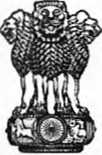 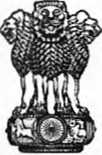 SCO – YOUNG SCIENTISTS CONCLAVENovember 24 – 28, 2020A virtual conclaveCSIR – Indian Institute of Chemical TechnologyHyderabad, India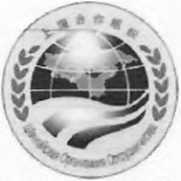 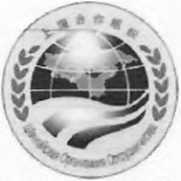 SCO – lst YOUNG SCIENTISTS CONCLAVE Shaping SCO-STI Partnership: Young Scientists PerspectivesSCO – lst YOUNG SCIENTISTS CONCLAVE Shaping SCO-STI Partnership: Young Scientists PerspectivesNominee's PhotoNOMINEE'S DETAILS/INFORMATIONNOMINEE'S DETAILS/INFORMATIONNominee's PhotoCountry Name :Country Name :Country Name :Last Name:First Name:First Name:Date of Birth: (DD/MM/YYYY)Address:Address:Address:Telephone:Email:Email:Title:Gender:Gender:Institution/Affiliation:Institution/Affiliation:Institution/Affiliation:Field of Science and Technology:Field of Science and Technology:Field of Science and Technology:ACADEMIC QUALIFICATION: degree and discipline (please indicate where appropriate)ACADEMIC QUALIFICATION: degree and discipline (please indicate where appropriate)ACADEMIC QUALIFICATION: degree and discipline (please indicate where appropriate)Nomination Statement (up to 300 words): Please describe area of expertise in which the nominee has demonstrated innovation excellence. Please provide the information in English.Innovative Project Statement (up to 300 words): Please provide brief information on the nominee's innovative idea. Please provide the information in English.Participation in Innovation Competitions/Awards/Achievements: Please list previous participation in innovation competitions and awards/achievements, if any. Please provide the information in English.Первый Конклав молодых ученых ШОСФормирование партнерства ШОС в области науки, техники и инноваций: перспективы молодых ученыхПервый Конклав молодых ученых ШОСФормирование партнерства ШОС в области науки, техники и инноваций: перспективы молодых ученыхПервый Конклав молодых ученых ШОСФормирование партнерства ШОС в области науки, техники и инноваций: перспективы молодых ученыхПервый Конклав молодых ученых ШОСФормирование партнерства ШОС в области науки, техники и инноваций: перспективы молодых ученыхПервый Конклав молодых ученых ШОСФормирование партнерства ШОС в области науки, техники и инноваций: перспективы молодых ученыхПервый Конклав молодых ученых ШОСФормирование партнерства ШОС в области науки, техники и инноваций: перспективы молодых ученыхПервый Конклав молодых ученых ШОСФормирование партнерства ШОС в области науки, техники и инноваций: перспективы молодых ученыхПервый Конклав молодых ученых ШОСФормирование партнерства ШОС в области науки, техники и инноваций: перспективы молодых ученыхПервый Конклав молодых ученых ШОСФормирование партнерства ШОС в области науки, техники и инноваций: перспективы молодых ученыхФотография   кандидатаФотография   кандидатаСВЕДЕНИЯ О КАНДИДАТЕ/ИНФОРМАЦИЯСВЕДЕНИЯ О КАНДИДАТЕ/ИНФОРМАЦИЯСВЕДЕНИЯ О КАНДИДАТЕ/ИНФОРМАЦИЯСВЕДЕНИЯ О КАНДИДАТЕ/ИНФОРМАЦИЯСВЕДЕНИЯ О КАНДИДАТЕ/ИНФОРМАЦИЯСВЕДЕНИЯ О КАНДИДАТЕ/ИНФОРМАЦИЯСВЕДЕНИЯ О КАНДИДАТЕ/ИНФОРМАЦИЯСВЕДЕНИЯ О КАНДИДАТЕ/ИНФОРМАЦИЯСВЕДЕНИЯ О КАНДИДАТЕ/ИНФОРМАЦИЯНазвание государства-члена ШОС:Название государства-члена ШОС:Название государства-члена ШОС:Название государства-члена ШОС:Название государства-члена ШОС:Название государства-члена ШОС:Название государства-члена ШОС:Название государства-члена ШОС:Название государства-члена ШОС:Название государства-члена ШОС:Название государства-члена ШОС:Фамилия:Фамилия:Фамилия:Фамилия:Имя:Имя:Имя:Имя:Имя:Имя:Имя:Дата рождения (день/месяц/год)Дата рождения (день/месяц/год)Дата рождения (день/месяц/год)Дата рождения (день/месяц/год)Адрес:Адрес:Адрес:Адрес:Адрес:Адрес:Адрес:Адрес:Адрес:Адрес:Адрес:Телефон:Телефон:Телефон:Электронная почта:Электронная почта:Электронная почта:Электронная почта:Электронная почта:Электронная почта:Электронная почта:Электронная почта:Должность:Должность:Должность:Пол:Пол:Пол:Пол:Пол:Пол:Пол:Пол:Учреждение/Членство:Учреждение/Членство:Учреждение/Членство:Учреждение/Членство:Учреждение/Членство:Учреждение/Членство:Учреждение/Членство:Учреждение/Членство:Учреждение/Членство:Учреждение/Членство:Учреждение/Членство:Область науки и техники?Область науки и техники?Область науки и техники?Область науки и техники?Область науки и техники?Область науки и техники?Область науки и техники?Область науки и техники?Область науки и техники?Область науки и техники?Область науки и техники?Академическая квалификация: степень и дисциплина (пожалуйста, укажите, где это уместно)Академическая квалификация: степень и дисциплина (пожалуйста, укажите, где это уместно)Академическая квалификация: степень и дисциплина (пожалуйста, укажите, где это уместно)Академическая квалификация: степень и дисциплина (пожалуйста, укажите, где это уместно)Академическая квалификация: степень и дисциплина (пожалуйста, укажите, где это уместно)Академическая квалификация: степень и дисциплина (пожалуйста, укажите, где это уместно)Академическая квалификация: степень и дисциплина (пожалуйста, укажите, где это уместно)Академическая квалификация: степень и дисциплина (пожалуйста, укажите, где это уместно)Академическая квалификация: степень и дисциплина (пожалуйста, укажите, где это уместно)Академическая квалификация: степень и дисциплина (пожалуйста, укажите, где это уместно)Академическая квалификация: степень и дисциплина (пожалуйста, укажите, где это уместно)СтепеньБакалаврскоеМагистратураМагистратураДоктор философских наукДругоеДругоеДисциплинаЗаявление о номинации (до 300 слов): пожалуйста, опишите область знаний, в которой кандидат продемонстрировал инновационное совершенство. Пожалуйста, предоставьте информацию на английском языке.Заявление об инновационном проекте (до 300 слов): пожалуйста, предоставьте краткую информацию об инновационной идее кандидата. Пожалуйста, предоставьте информацию на английском языке.Участие в инновационных конкурсах/наградах/достижениях: пожалуйста, перечислите предыдущее участие в инновационных конкурсах и награды/достижения, если таковые имеются. Пожалуйста, предоставьте информацию на английском языке.